اتحاد معاهدة التعاون بشأن البراءاتالجمعيةالدورة السابعة والأربعون (الدورة العادية العشرون)جنيف، من 5 إلى 15 أكتوبر 2014عمل الإدارات الدولية المتعلقة بالجودةوثيقة من إعداد المكتب الدوليملخصتحتوي هذه الوثيقة على تقرير موجز عن العمل المتواصل المتعلق بالجودة الذي تنفّذه إدارات البحث الدولي والفحص التمهيدي الدولي بناء على معاهدة التعاون بشأن البراءات ("الإدارات الدولية")، وهو يُتابَع، بصورة رئيسية، من خلال عمل الفريق الفرعي المعني بالجودة الذي أنشأه اجتماع الإدارات الدولية في دورته السابعة عشرة عام 2009 ("الفريق الفرعي").العمل المتواصل المتعلق بالجودةعقد الفريق الفرعي دورة غير رسمية خامسة في طوكيو في فبراير 2015، قُبيل الدورة الثانية والعشرين لاجتماع الإدارات الدولية. ويرد النص الكامل لملخصي رئيسي الاجتماعين كاملين في الوثيقة PCT/MIA/22/22).ومن البنود التي ناقشها الفريق الفرعي في دورته غير الرسمية الخامسة مهمات مختلفة تتعلق بتحسين الجودة التي نفّذها الفريق الفرعي بناء على طلب اجتماع الإدارات الدولية.وتحت العنوان "أنظمة إدارة الجودة"، استعرض الفريق الفرعي التقارير السنوية عن أنظمة إدارة الجودة ونظر في المجالات التي قد يكون من المفيد الاستمرار في استعراضها وتبادل المعلومات عنها (الفقرات 2 إلى 10 من المرفق الثاني للوثيقة PCT/MIA/22/22).وتحت العنوان "التوصل إلى فهم أفضل لعمل المكاتب الأخرى"، أوصى الفريق الفرعي اتباع مسار ثلاثي لتحديد وسائل أكثر فعالية وفائدة من أجل تقاسم استراتيجيات البحث (الفقرات 11 إلى 17 من المرفق الثاني للوثيقة PCT/MIA/22/22). وبالإضافة إلى ذلك، وعقب أعمال سابقة للفريق الفرعي، اعتمدت الآن عبارات موحدة لاستخدامها الخياري في الآراء الكتابية ولكن ينبغي استخدامها لسنة كاملة على الأقل قبل الشروع في أي تقييم فعال لها (الفقرات 18 إلى 20 من المرفق الثاني للوثيقة PCT/MIA/22/22).وفيما يخص "تدابير تحسين الجودة"، استعرض الفريق الفرعي اقتراحا يرمي إلى تحسين الشروح والأمثلة الحالية في المبادئ التوجيهية للبحث الدولي والفحص التمهيدي الدولي فيما يتعلق بانعدام وحدة الاختراع، وأوصى بمواصلة العمل على المنتدى الإلكتروني للفريق الفرعي، وأن يكون متبوعا بتعميم ريثما يحرز تقدم كاف (الفقرات من 21 إلى 24 من المرفق الثاني للوثيقة PCT/MIA/22/22). واستعرض الفريق الفرعي أيضا دراسة رائدة عن تعقيبات المكاتب المعيّنة إلى الإدارة الدولية بعد الإجراء الأول في المرحلة الوطنية (الفقرات من 26 إلى 28 من المرفق الثاني للوثيقة PCT/MIA/22/22).وتحت عنوان "مقاييس الجودة"، أشارت الإدارات الدولية إلى أنها وجدت التقرير عن خصائص تقارير البحث الدولي (التعميم C. PCT 1434) مفيدا ولاحظت أن المكتب الدولي يعتزم مواصلة إصدار تقارير مماثلة سنويا (الفقرات من 29 إلى 32 من المرفق الثاني للوثيقة PCT/MIA/22/22). وأوصى الفريق الفرعي أيضا بمواصلة العمل على تطوير مقاييس محسّنة بشأن الجودة بغية رصد نظام معاهدة التعاون بشأن البراءات، ولكنه أشار إلى التكاليف اللازمة لجمع بيانات أكمل وصعوبة تحديد أهداف الأداء التي تعكس بشكل سليم القضايا التي يواجهها مودعو الطلبات والمكاتب (الفقرات من 33 إلى 41 من المرفق الثاني للوثيقة PCT/MIA/22/22). وفي الختام، أشار الفريق الفرعي إلى تقرير عن مستجدات مشروع التعاوني المشترك حول مقاييس الأداء للمكتب الأوروبي للبراءات ومكتب اليابان للبراءات (الفقرات من 42 إلى 45 من المرفق الثاني للوثيقة PCT/MIA/22/22).وفيما يخص "معايير تعيين إدارة دولية"، رأى الفريق الفرعي بأنه نظرا إلى طبيعة القضايا المتناولة، فمن غير الملائم النظر في إجراء تعديلات للشروط القائمة الخاصة بالتعيين بصيغتها الواردة في اللائحة التنفيذية؛ كما هو من غير الملائم اقتراح أي مجالات يُنظر فيها قد تتطلب تقييم مباشر لجودة البحث والفحص في أحد المكاتب. والتوصيات المتعلقة بالعمل المقبل شملت تحسينات ممكنة على شروط أنظمة إدارة الجودة للإدارات الدولية وإمكانية استعمال استمارة موحّدة لطلب التعيين كإدارة دولية (الفقرات من 46 إلى 53 من المرفق الثاني للوثيقة PCT/MIA/22/22).وفي الدورة الثانية والعشرين التي عُقدت في طوكيو في فبراير 2015، أحاط اجتماع الإدارات الدولية علماً بملخص رئيس الدورة غير الرسمية الخامسة للفريق الفرعي ووافق عليه، ووافق على جميع توصيات الفريق الفرعي. وإضافة إلى ذلك، وافق اجتماع الإدارات الدولية على استمرار ولاية الفريق الفرعي، بما في ذلك عقد دورة غير رسمية فعلية أخرى للفريق الفرعي في عام 2016 (الفقرات من 9 إلى 11 من الوثيقة PCT/MIA/22/22).إن جمعية اتحاد معاهدة التعاون بشأن البراءات مدعوةٌ إلى الإحاطة علماً بالتقرير عن "عمل الإدارات الدولية المتعلق بالجودة" (الوثيقة PCT/A/47/2).[نهاية الوثيقة]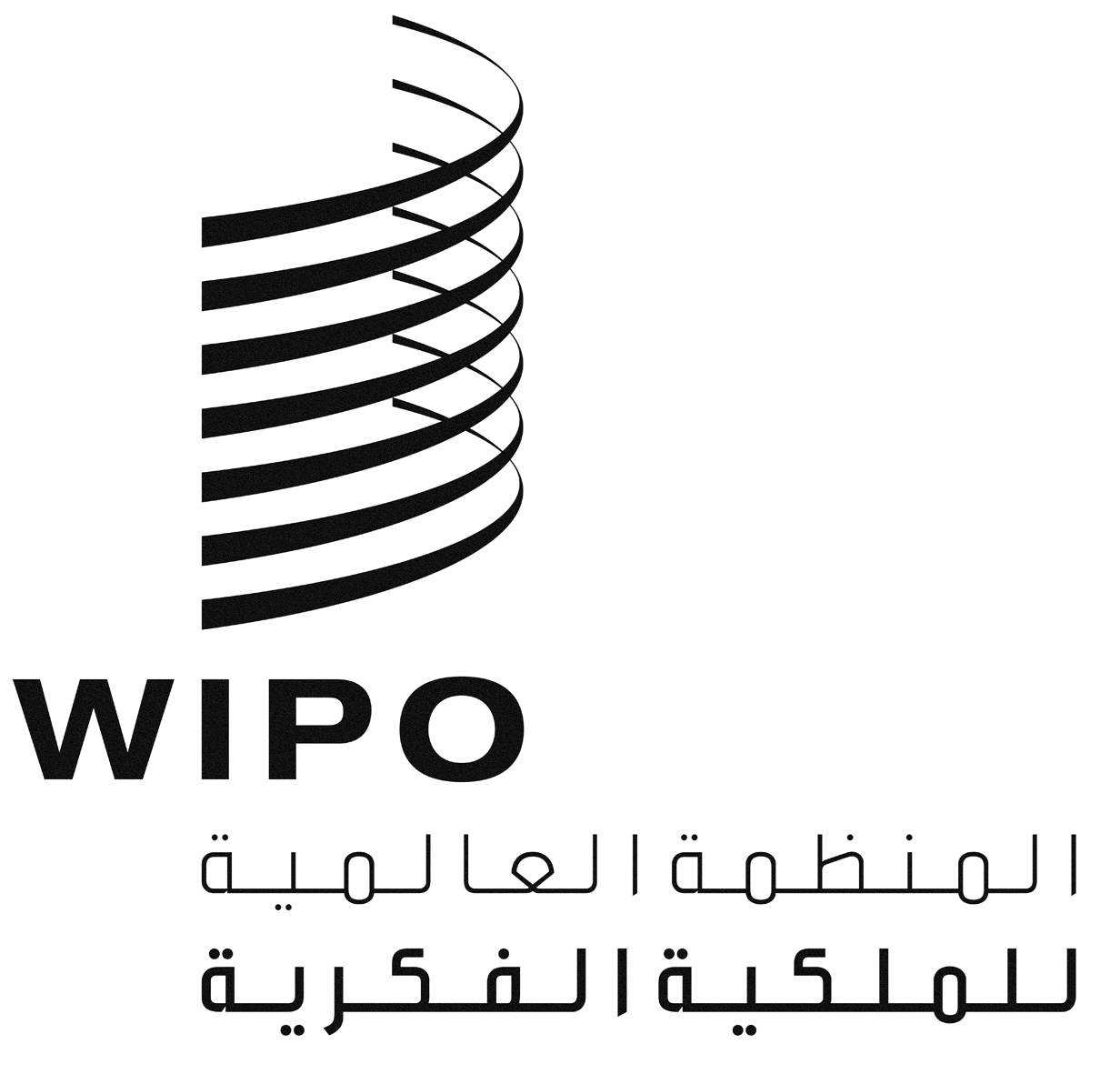 APCT/A/47/2PCT/A/47/2PCT/A/47/2الأصل: بالإنكليزيةالأصل: بالإنكليزيةالأصل: بالإنكليزيةالتاريخ: 4 أغسطس 2015التاريخ: 4 أغسطس 2015التاريخ: 4 أغسطس 2015